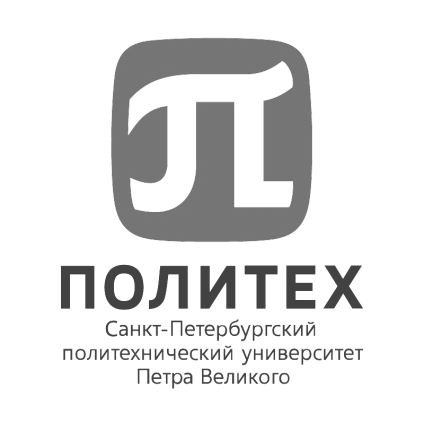 ОБЪЯВЛЯЕТ КОНКУРС НА ЗАМЕЩЕНИЕ ВАКАНТНОЙ ДОЛЖНОСТИ НАУЧНОГО РАБОТНИКАПО ИНСТИТУТУ ПРИКЛАДНОЙ МАТЕМАТИКИ И МЕХАНИКИВысшая школа прикладной математики и вычислительной физикиИнженер-исследователь, 0.25 шт.ед. VAC 8-2019Требования к квалификации: Высшее профессиональное образование и опыт работы по специальности не менее 3 лет. При наличии ученой степени без предъявления требований к стажу работы. Отрасль науки: Прикладная математика. Биоинформатика.Тематика исследований: Исследование коэффициентов корреляции при нелинейных зависимостях.Задачи: Постановка отдельных задач исследования, написание программ моделирования, написание статей, анализ результатов, составление отчетов; кол-во научных статей, предполагаемых к опубликованию в рецензируемых научных изданиях, индексируемых в наукометрических базах: РИНЦ Web of Science, Scopus  не менее 1; общий объем научно-исследовательских и опытно- конструкторских работ, всего: в т.ч. по заказу иностранных организаций – 0,5 млн. руб; договоров на выполнение научных работ, всего: в т.ч. международные -1.- РИНЦ: не менее 2.Условия:Должностной оклад: 5325.00 рублей/месяц.Условия премирования: качество выполняемых исследований. Стимулирующие выплаты: В соответствии с Положением об оплате труда работников "СПбПУ".Трудовой договор: Срочный до 31.12.2019. Прием заявок для участия в конкурсе осуществляется на официальный адрес электронной почты Управления персонала hrdep.prof2@spbstu.ru по 25.08.2019.Научные сотрудники избираются на заседании конкурсной комиссии.Дата и время проведения конкурсной комиссии: 06.09.2019 в 09-00,  I учебный корпус, ауд. 216.Лицо для получения дополнительных справок:Фамилия, имя, отчество: Примина Ольга ВасильевнаE-mail: hrdep.prof2@spbstu.ruТелефон:+7 (812) 552-62-03ФЕДЕРАЛЬНОЕ ГОСУДАРСТВЕННОЕ АВТОНОМНОЕ ОБРАЗОВАТЕЛЬНОЕ УЧРЕЖДЕНИЕВЫСШЕГО ОБРАЗОВАНИЯ«САНКТ-ПЕТЕРБУРГСКИЙ ПОЛИТЕХНИЧЕСКИЙ УНИВЕРСИТЕТ  ПЕТРА ВЕЛИКОГО»